МУНИЦИПАЛЬНОЕ БЮДЖЕТНОЕ УЧРЕЖДЕНИЕ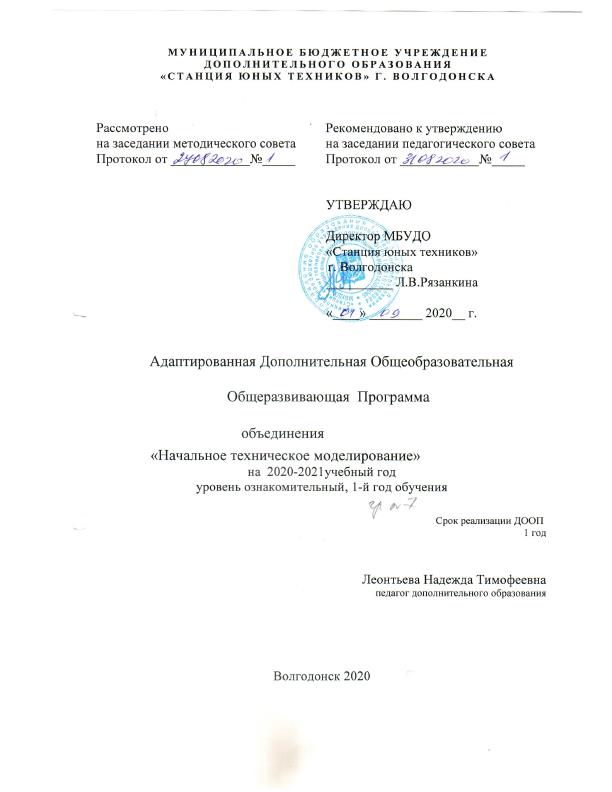 ДОПОЛНИТЕЛЬНОГО ОБРАЗОВАНИЯ«СТАНЦИЯ ЮНЫХ ТЕХНИКОВ» Г. ВОЛГОДОНСКА		Адаптированная Дополнительная Общеобразовательная					Общеразвивающая  Программа«Начальное техническое моделирование»уровень ознакомительный, 1-й год обученияСрок реализации ДООП 1 годЛеонтьева Надежда Тимофеевнапедагог дополнительного образованияВолгодонск 2020Паспортдополнительной общеобразовательной программыОглавлениеПояснительная записка.......................................................................................8Учебный план первого года обучения ............................................................14Содержание программы первого года обучения...........................................15Методическое обеспечение адаптированной дополнительной образовательной общеразвиваюшей  программы - методический блок..................................................................................1- диагностический блок....................................................................................22- дидактический блок..........................................................................................24.Список литературы............................................................................................26..Приложение...........................................................................................................27	Пояснительная записка             Адаптированная дополнительная общеобразовательная общеразвивающая  программа  «Начальное техническое моделирование» разработана в соответствии  с:1. Декларацией прав ребенка (1959 год);2. Конвенцией о правах ребенка (1989 год);3. Конституцией Российской Федерации от 12.12.1993г. 1993 (с поправками от 04.07.2020);4. Федеральным законом Российской Федерации от 29.12.2012г. №273- ФЗ «Об образовании в Российской Федерации»;5. Федеральным Законом РФ от 24.07.1998г. №124-ФЗ «Об основных гарантиях прав ребенка в Российской Федерации» (ред. 28.11.2015);6. Национальной доктриной образования в Российской Федерации на период до 2025 года;7. «Концепцией развития дополнительного образования детей», утвержденная распоряжением Правительства РФ от 04.09.2014г. № 1726-р; 8. Федеральным проектом «Успех каждого ребенка»;9. Стратегией развития воспитания в Российской Федерации на период до 2025 года, утвержденная распоряжением Правительства Российской Федерации от 29.05.2015г. № 996-р;10. «Федеральной целевой программой развития образования на 2016-2020 годы», утверждена постановлением Правительства РФ от 23.05.2015г. № 497; 11. «Порядком организации и осуществления образовательной деятельности по дополнительным общеобразовательным программам», утвержденный приказом Министерства просвещения Российской Федерации от 09.11.2018г. №196; 12. Постановлением Главного государственного санитарного врача РФ от 04.07.2014г. № 41 "Об утверждении СанПиН 2.4.4.3172-14 «Санитарно - эпидемиологические требования к устройству, содержанию и организации режима работы образовательных организаций дополнительного образования детей»;13. Законом Ростовской области от 14.11.2013г. №26-зс «Об образовании в Ростовской области»;14. Региональными рекомендациями к регламентации деятельности образовательных организаций Ростовской области, осуществляющих образовательную деятельность по дополнительным общеобразовательным программам, утвержденные приказом министерства общего и профессионального образования Ростовской области от 01.03.2016г. № 115;15. Уставом муниципального бюджетного учреждения дополнительного образования «Станция юных техников» г. Волгодонска.             Адаптированная дополнительная общеобразовательная общеразвивающая  программа  «Начальное техническое моделирование» предназначена для учащихся 8,9 лет с ограниченными возможностями здоровья. Дети с ОВЗ должны познавать и принимать мир таким, каким он есть, они должны его видеть, пытаться осмыслить, осознать, а потом объяснить .Но эти возможности у них ограничены с рождения в виду слабой развитой моторики, которая является ведущим фактором развития.    Развитие и совершенствование мелкой моторики кисти и пальцев рук является главным стимулом развития  центральной нервной системы, всех психических процессов. Работа с бумагой и картоном, бросовым материалом способствует развитию отражения предметов, форм, развитию воображения и созидательного творчества.Содержание программы построено с учетом  психофизических особенностей учащихся коррекционной школы 8 вида возрастной категории (8-9 лет).Весь учебный материал программы распределен в соответствии с принципом последовательного и постепенного расширения теоретических знаний, практических умений и навыков.Цель программы: развитие мотивации личности к познанию и творчеству, развитие индивидуальности, личной  культуры, коммуникативных способностей ребенок ,коррекцию психофизического  и умственного развития детей, формирование начального инженерного мышления.Направленность программы: техническая.Уровень: ознакомительный Срок реализации: 1годЗадачи программы:Обучающие: - сформировать у учащихся систему знаний о различных материалах, их элементарных свойствах и способах обработки ,умение использовать инструменты при конструировании моделей- сформировать представление о геометрических телах и элементарных способах их графических изображений - сформировать элементарное представление о транспорте, его назначении- освоить с учащимися способы конструирования моделей из плоских и объемных деталей.Развивающие:-развивать у учащихся  навыки, необходимые  для их социальной адаптации-развивать глазомер, мелкую моторику рук   ,точные движения пальцевВоспитательные:воспитывать терпение, усидчивость, упорство в достижении цели;воспитывать культуру труда, бережное отношение к материалам и инструментам;прививать навыки проведения самостоятельного контроля качества во время работы;Программа ориентирована  на детей младшего школьного возраста 8-9 лет.  При формировании группы учитывается возраст, уровень развития ребенка.  Для успешного усвоения программы занятия в группе должны сочетаться с индивидуальной помощью педагога каждому ребенку.  Количество детей в группе 12 человек. Адаптированная дополнительной  образовательная  общеразвиваюшая программа  рассчитана на 72 часа по 2 часа в неделю .В первый год обучения программы «Начальное техническое моделирование»   учащиеся  овладевают способами и приемами изготовления моделей из разных материалов  (бумага, картон), следуя показу и устной инструкции педагога.  С первого года обучения дети начинают знакомиться со схемами складывания изделий, учатся склеивать бумагу и картон различными способами с использованием разных клеящих материалов, выполнять окрашивание деталей изделия красящими материалами (гуашь, акварель, цветные карандаши). Основным условием реализации  является взаимодействие педагога и ребенка, сотрудничество, совместный поиск творческих идей. Данная программа предполагает теоретические и практические части, поэтому используются различные педагогические методы.• словесный (устное изложение, беседа, рассказ, лекция и т.д.)• наглядный (показ видео и мультимедийных материалов, иллюстраций, наблюдение, показ (выполнение) педагогом, работа по образцу и др.)• практический  (выполнение работ по инструкционным картам, схемам и др.)Методы, в основе которых лежит уровень деятельности детей:•  иллюстративный - дети воспринимают и усваивают готовую информацию; - репродуктивный – предъявление педагогом заданий на  воспроизведение знаний и способов умственной, практической деятельности руководство и контроль выполнения,  воспроизведение учащимися способов действий по образцам;Методы, в основе которых лежит форма организации деятельности учащихся на занятиях:  • индивидуально – фронтальный - чередование индивидуальных и фронтальных форм работы;• индивидуальный - индивидуальное выполнение заданий, решение проблем. Ожидаемый результат от реализации программы.           Учащиеся должны знать:Правила санитарии, гигиены и безопасного труда;Основные способы и приемы изготовления изделий из разных материалов (бумага, картон);Название, назначение, правила пользования ручными инструментами для обработки бумаги, картона и других материалов;Правила техники безопасности по начальному техническому моделированию;Учащиеся должны уметь-Владеть способами и приемами работы с бумагой (окрашивание бумаги, способы скрепления деталей, использование трафаретов , шаблонов)-Рационально организовывать рабочее место в соответствии с используемым материалом; -Пользоваться чертежами ,инструментами, ножницами;-Выполнять разметку деталей на разных материалах карандашом или мелом;-Вырезать детали различных конфигураций из разных материалов (бумага, картон), стараться эстетично оформить творческую работу;Метапредметные результаты характеризуют уровень   сформированности универсальных способностей учащихся, проявляющихся в познавательной и практической творческой деятельности:освоение способов решения проблем творческого и поискового     характераосвоение начальных форм познавательной и личностной рефлексии;творческих проектов по моделированию и т.д.;умение рационально строить самостоятельную творческую деятельность, умение организовать место занятий;осознанное стремление к освоению новых знаний и умений, к достижению более высоких и оригинальных творческих результатов; ориентация на саморазвитие и самосовершенствование. Методы и формы оценки результатов: -  тестирование, конкурсы, тематические выставки; -самостоятельная  практическая работа. Адаптированная дополнительная общеобразовательная общеразвивающая программа «Начальное техническое моделирование» предполагает  поэтапное освоение материала. На ознакомительном уровне учащиеся знакомятся с основными способами и приемами изготовления изделий из картона и бумаги. Обучающиеся учатся качественно выполнять сгибы из картона и бумаги, склеивать бумагу из материалов, а также эстетично оформлять творческую работу. Учащиеся учатся вырезать детали  различных конфигураций из разных материалов: бумаги,  картона. Согласно Положению о реализации дополнительных общеобразовательных программ с применением электронного обучения (ЭО) и дистанционных образовательных технологий (ДОТ) в МБУДО "Станция юных техников" г.Волгодонска и в соответствии со ст. 16 Закона РФ от 29.12.2012  №273 "Об образовании в Российской Федерации  (с изм. и доп., вступ. в силу с 01.09.2020) данная программа может осваиваться учащимися объединения в дистанционном режиме работы. (при необходимости). На занятиях с использованием ЭО и ДОТ применяются следующие организационные формы учебной деятельности: дистанционное обучение в интернете,  дистанционные конкурсы и викторины, e-mаil , видеоконференции, тестирование on-line,  skype - общение, облачные сервисы, консультации on-line, образовательные онлайн-платформ цифровые    образовательные ресурсы, самостоятельная работа. Для  обратной  связи   с   учащимися используются  следующие мессенлжеры -   Viber ,  WhatsApp , платформа для общения Zoom и социальные сети.Учебно-тематический план 1 года обучения(72  учебных  часа в год)Содержание программыТема 1. 1«Введение в образовательную программу»Теория: Знакомство с образовательной программой.  Беседа о сущности  процесса моделирования, о содержании занятий. Инструктаж по правилам поведения в рабочей комнате, в здании.  Материалы, инструменты  Способы изготовления отдельных деталей из бумаги, картона.Практика:  Опыты с бумагой,  сгибание по шаблону и складывание.  Изготовление модели из  бумаги « Осьминог»Тема 1.2 «Правила техники безопасности, инструменты и материалы»Теория: Элементарные понятия о техническом моделировании Простейшие условные графические обозначения. Знакомство с простейшими геометрическими фигурами (квадрат, круг, овал) Практика: Изготовление аппликации из геометрических фигур.2 КонструированиеТема 2.1 «Работа с бумагой,  Основные операции при работе с ней» Сведения о свойствах бумаги. Разнообразие  бумаги, ее виды .Свойства бумаги и картона .Аппликации. Виды аппликацииПрактика: Изготовление упрощенных моделей оригами, изготовление аппликаций. «Осень», «Рыбка». Тема 2.2. «Изготовление игрушек»Теория: Ознакомление с готовыми образцами различных поделок  сувениров из бумаги и картона. Разметка по шаблону на бумаге. Приемы и способы выполнения игрушек из разных материалов при помощи клея, проволоки Практика: Изготовление игрушек на пружинках, игрушек к праздникам, знаменательным датам                  Тема 2.3  «Конструирование  простейших моделей»Теория: Ознакомление с готовыми образцами различных поделок и сувениров из бумаги и картона. Способы разметки деталей простой формы на разных материалах   Разметка   по шаблону на бумаге.  Способы соединения деталей из разных материалов при  помощи клея, ниток, проволоки.  Правила безопасной работы.Практика: Изготовление  упрощенных моделей машины, автобуса, трактора,  лодки, ракеты               Тема 2.5«Конструирование  моделей  из плоских деталей»Теория: Правила и способы изготовления плоских деталей ,Устройство моделей.Практика   Изготовление моделей самолета, корзины, гоночной машины, ракеты.     Тема 2.6 «Техническое моделирование на свободную тему (по  готовым шаблонам  или по желанию) »Теория:   Беседа  «Техническое моделирование»    Практика: Изготовление авторских моделей  по книгам и схемам. Собственные открытия и изобретения (создать модель игрушки, которую никто не видел, техника будущего)           Тема    « Итоговое  занятие»Анализ проделанной работы за год. Коллективное обсуждение качества выполненных моделей  игрушек, отбор лучших поделок на итоговую выставку. Подведение итогов.Методическое обеспечение адаптированной дополнительной общеобразовательной общеразвивающей  программы:МЕТОДИЧЕСКИЙ БЛОКМетодические рекомендации для педагога дополнительного образования по организации учебного занятияМетодические рекомендации разработаны с целью помочь педагогу дополнительного образования  систематизировать виды и типы занятий; определить их структуру; выстроить модель учебного занятия, определить задачи, содержание и прогнозируемый результат каждого этапа занятия.Цель данных рекомендаций оказание методической помощи педагогу дополнительного образования. В организации образовательного процесса в учреждении дополнительного образования.Образовательный процесс – это целенаправленное взаимодействие педагога и обучающихся, в ходе которого решаются задачи обучения, воспитания и общего развития обучаемых.Образовательный процесс является управляемым, следовательно, должен включать в себя следующие элементы:планирование,организация,стимулирование,текущий контроль,регулирование деятельности ианализ результатов.Все эти элементы должны быть представлены в деятельности педагога.Дополнительное образование детей обеспечивает максимально широкий спектр методов и форм реализации деятельности, который позволяет детям с разными интересами найти занятие по силам и по душе, проявить свое творчество в разнообразных видах деятельности.Современное дополнительное образование ставит личность ребёнка на главное место и создаёт социально-психологические условия для её развития, а также для формирования универсальных учебных действий.Учебное занятие является основным элементом образовательного процесса. В системе дополнительного образования форма его организации в значительной мере отличается от учебного занятия в общеобразовательной школе. Главным становится выявление опыта детей, включение их в сотрудничество, активный поиск знаний в сотрудничестве с педагогом и другими обучающимися, а также общение.При подготовке к проведению занятия следует учесть, что важным этапом в организации педагогического процесса является планирование деятельности. Планирование, а также разработка учебной документации позволяет педагогу грамотно организовать учебные занятия, рационально использовать учебное время, отслеживать результаты.Требования к занятию в системе дополнительного образованияСледует выделить такие общие требования к современному занятию в системе дополнительного образования детей:Своевременное начало, темпоритмХорошее начало и хорошее окончание;Создание положительного настроя на работу, атмосферы заинтересованностиАктивная позиция ребенкаЧётко сформулированные тема, цель, задачи урокаСоотнесение цели и результатаСоответствие способов работы поставленным целям и содержаниюЛогическая стройность и законченностьСоздание и поддерживание познавательной и самостоятельной активности детейПоследовательность и четкая дозировка материалаПрименение разнообразного арсенала методов и средств обучения, создание необходимых учебно-материальных условийНаличие продуманного плана-конспекта занятияПроведение рефлексииМотивация детей к дальнейшей работе в детском объединении.Методы организации занятия в объединенииРепродуктивный;Словесные методы обучения: лекция, объяснение, рассказ, чтение, беседа, диалог, консультация.Методы практической работы.Метод наблюдения: запись наблюдений, зарисовка, рисунки, проведение замеров;Методы проблемного обучения: эвристическая беседа, постановка проблемных вопросов, объяснение основных понятий, определений, терминов, создание проблемных ситуаций, поиск и  отбор  аргументов  и решение проблемы обучающимся.Проектно-конструкторские методы;Методы  игры:  дидактические, развивающие , познавательные,  на развитие памяти, внимания,  глазомера, воображения; игра-конкурс, игра-путешествие, ролевая игра,  деловая игра и т.п.Наглядный метод обучения:  картины, рисунки, плакаты, фотографии, таблицы, схемы, чертежи ,демонстрационные  материалы.Использование на занятии средств искусства: активных форм познавательной деятельности, психологических и социологических методов и приёмовСтруктура занятияПримерная структура занятия в системе дополнительного образования включает в себя следующие такие этапы:1. Организация начала занятия (актуализация знаний)2. Постановка цели и задач занятия (мотивация)3. Теоретическая часть (ознакомление с новым материалом)4. Практическая часть (первичное закрепление навыков)5. РефлексияРазработка занятияПри разработке занятия педагогу дополнительного образования необходимоизучить учебно-тематический план реализуемой образовательной программы,согласовать определенный раздел и тему с содержанием программы,определить взаимосвязь содержания занятия с   предыдущими  и последующими,определить тип и структуру занятия,сформулировать тему, цель, задачи занятия.подготовить учебно-методический комплекс: раздаточный материал, аудио, видеотека и др.продумать методику наиболее продуктивного использования применяемого наглядного материала.подобрать индивидуальные задания для детей с опережением в развитии, объем и форма самостоятельной работы с детьми,разработать краткий конспект настоящего занятия.Кроме того, педагог при проведении занятия обязан выполнять все государственные санитарно-гигиенические нормы, временной режим занятия для различных возрастных категорий детей, использовать в своей педагогической деятельности  здоровьесберегающие  методики.Написание плана-конспекта занятияУчебное занятие в системе дополнительного образования является сложным психолого-педагогическим процессом. В связи с этим к нему предъявляется ряд различных требований. Учебное занятие должно выполнять триединую цель обучения, развития и воспитания. Для этого нужно его тщательно подготовить, спланировать. Педагог имеет право самостоятельно выбрать удобную для себя модель плана учебного занятия, которая должна содержать:цели, задачи, методы и приемы обучения и воспитания ребенка в границах темы занятия;структура занятия и обоснование последовательности его этапов;содержание деятельности педагога, детей на каждом этапе занятия;мотивация деятельности детей на каждом этапе занятия;формы и способы взаимодействия с детьми, общение;образцы заданий, вопросов, изделий, наглядного материала;ведущие виды деятельности участников занятия;приёмы управления вниманием, активизация детей;образцы корректирующих упражнений;приёмы работы с вспомогательной литературой, пособиями, дополнительным материалом;диагностика результатов занятия, формы подведение итоговМетодическая работаДИАГНОСТИЧЕСКИЙ БЛОКЭффективное управление образовательным процессом, достижение поставленных целей невозможно без диагностики образовательного процесса. Исходя   из  триединой   цели  образования , можно  выделить  три направления диагностики: мониторинг обученности, мониторинг воспитанности, мониторинг личностного развития.1. Мониторинг  обученности.  Целью  является своевременное выявление, оценивание и анализ течения учебного процесса. 2. Мониторинг личностного развития. Цель: отслеживание динамики личностного развития детей, занимающихся в системе дополнительного образования.Оценка личностного развития проводится по трём направлениям, каждое из которых является блоком личностных качеств.1 блок – организационно-волевые качества, выступающие субъективной основой образовательной деятельности и практическим регулятором процесса саморазвития воспитанника;2 блок – ориентационные свойства личности, непосредственно побуждающие активность ребёнка;3 блок – поведенческие характеристики, отражающие тип общения со сверстниками и определяющие статус ребёнка в группе.Данные качества были выбраны по причине того, что в современных условиях успешность адаптации личности определяется, главным образом, тем, в какой мере она способна к адекватной оценке собственных возможностей и реальному   самоизменению в соответствии с динамикой обстоятельств. В качестве методов диагностики личностных изменений используются наблюдение, анкетирование, диагностическая беседа. Для документального оформления полученных результатов применяется бланк учёта динамики личностного развития группы. Заполнение бланка осуществляет педагог с периодичностью 3 раза в год – в начале, в середине и в конце учебного года 3. Мониторинг воспитанности. Цель: выявление особенностей влияния программы на уровень воспитанности детей.  Оценивание воспитанности проводится по двум направлениям: профессиональная направленность и социальная воспитанность, включающим ряд критериев.В процессе исследования педагог, используя метод наблюдения, отслеживает и фиксирует (используя предложенную систему оценок) уровень воспитанности обучающихся по каждому из представленных параметров. Отслеживание уровня воспитанности детей проводится три раза в год (в начале, в середине и в конце учебного года) Система проверки учащихся включает  следующие компонентыПредварительно в начале года выявляется уровень знаний, умений и навыков детей. Для первого года обучения  проводится вводное занятие, где выявляется начальный уровень развития ребенка, для второго года  - проводится занятие на повторение пройденного материала, чтобы определить уровень знаний предыдущего года. Предварительная проверка сочетается с компенсационным обучением, направленным на устранение пробелов в знаниях, умениях и навыках.Текущая проверка проводится в процессе усвоения каждой изучаемой темы. Методы и формы проведения  проверки различны и зависят от  таких факторов, как  содержание учебного плана, его сложность, возраст и условия подготовки обучаемых, уровень и цели обучения, конкретные условия.Тематическая повторная проверка: параллельно с изучением нового материала дети повторяют пройденный. Повторная  проверка способствует упрочнению полученных знаний, умений и навыков.Периодическая проверка знаний, умений и навыков детей по целому разделу или значительной теме курса. Цель такой проверки – диагностирование качества  усвоения детьми взаимосвязей между структурными элементами программы, изучавшимися в разных частях курса. Главной функцией периодической проверки является систематизация и обобщение изученного материала. Итоговая проверка и учет полученных детьми знаний, умений и навыков проводится в конце учебного  года. Творческие отчеты. Участие в выставках, конкурсах, смотрахВ процессе обучения проводится тестирование на предмет выявления познавательной сферы детей, их интересов, а также особенностям характера обучающихся и предупреждение конфликтных ситуаций в детском коллективе.Диагностическая карта срок реализации ___________     год обучения________   группа №___        дата проведения аттестации   _________ * БП = (сумма баллов по критериям) / (количество критериев)
Критерии оценивания:1 балл – низкий уровень;2 балла – средний уровень;3 балла – высокий уровень.ДИДАКТИЧЕСКИЙ БЛОК	В процессе работы по программе АДООП используются дидактические материалы 			1.Инструкция по технике безопасности 2.Схемы  , чертежи3.Шаблоны, рисунки4 Образцы аппликаций, образцы  моделей5 Памятки6 Рекомендации7 Специальная литература     Список  литературы, использованной педагогом.1.    Мареев В.И., Кроткова Г.Н.,  Мисиров  Д.Н.        Методика организации детского творческого объединения по  начальному                техническому моделированию. – Ростов-на-Дону. - ООП. ОблЦТТУ. - 2004, 72 с.2.    Рекомендации по разработке программ  дополнительного       образования детей,  методические рекомендации. - Ростов-на-Дону,       1999 г., под ред. Рябиченко  А.М.3.    Диагностика    качества    дополнительного  образования (материалы       круглого стола). - Ростов-на-Дону. – 2000 г.4.    Серая Е.С.       Организация работы с передовым педагогическим опытом. -        Ростов-на-Дону. – ООП ОблЦТТУ. – 2004г. – 26с.5.    Бондаревская  Е.В.       Личностно-ориентированное образование: опыт разработки        парадигмы. – Ростов-на-Дону: РГПУ. – 1997. 6.    Программно-методическое обеспечение интеграции общего и        дополнительного образования. – Красный Сулин. – 2000г.       под ред.  Рябиченко А.М.7.    Как разработать образовательную программу: Методические        рекомендации для педагогов дополнительного образования. –        Ростов-на-Дону:   ДОПОблЦТТУ. – 2005г. 8.    Сборник авторских программ лауреатов и дипломантов VI        областного и VI Всероссийского конкурса авторских программ ДОД в       номинации «Научно-техническая». – Ростов-на-Дону. –       ООП ОблЦТТУ. – 2004г.9.    Эхов С.Ф.       Программа дополнительного образования детей. – СПБ. – 1998г.10.  Логинова Л.Р.       Требования к программам дополнительного образования детей.  -  Список литературы, рекомендованный педагогам:Основная:1.	Яшнова О., Успешность обучения и воспитания младших школьников  Воспитание школьников. №8,20022.	 Мареев В.И., Кроткова Г.Н.,  Мисиров Д.Н.3.	Методика организации детского творческого объединения по  начальному  техническому моделированию. – Ростов-на-Дону. - ООП. ОблЦТТУ.  2004, 72 с.4.	 Рекомендации по разработке программ   дополнительного        образования детей,  методические рекомендации. - Ростов-на-Дону,      1999 г., под ред. Рябиченко А.М.5.	Диагностика     качества   дополнительного   образования   (материалы       круглого стола). - Ростов-на-Дону. - 2000г.Дополнительная:1.	Афонькин  С.Ю., Афонькина  Е.Ю. Все об оригами. – СПб: ООО «СЗКЭО «Кристалл»», 2004. – 272 с., ил. 2.	Гартматин А. Оригами для начинающих. Игрушки из бумаги. Ростов-на-Дону: Издательский дом «Владис», Рипол Классик, 2004. – 320с., с ил.3.	Гульянц  Э.К, Учите детей мастерить. – М.: Просвещение 1994.4.	Детские технические журналы: «Моделист конструктор», «Юный техник», «Левша»,         «Детская коллекция идей», «Я Дизайнер» и др.5.	Журавлева А.П. Что нам стоит флот построить. – м.: Патриот, 1990. – 229 с., ил.6.	Соколова С. Азбука оригами. – М.: Изд-во Эксмо; СПб. Изд-во Домино, 2005. – 432с., ил.Список литература для учащихся:Основная:1.	Афонькин С.Ю., Афонькина  Е.Ю. Все об оригами. – СПб: ООО «СЗКЭО «Кристалл»», 2004. – 272 с., ил.2.	Гартматин А. Оригами для начинающих. Игрушки из бумаги. Ростов-на-Дону: Издательский дом «Владис»,  Рипол Классик, 2004. – 320с., с ил.3.	Детские технические журналы: «Моделист конструктор», «Юный техник», «Левша»,          «Детская коллекция идей», «Я  Дизайнер» и др.4.	 Гартматин А. Оригами для начинающих. Игрушки из бумаги. Ростов-на-Дону:           Издательский дом «Владис»,  Рипол Классик, 2004. – 320с., с ил.5.	 Соколова С. Азбука оригами. – М.: Изд-во Эксмо; СПб :Изд-во  «Домино», 2005. – 432с.,       ил.Дополнительная:1.	Гартматин  А. Оригами для начинающих. Игрушки из бумаги. Ростов-на-Дону: Издательский дом «Владис»,  Рипол  Классик, 2004. – 320с., с ил.2.	Гульянц Э.К, Учите детей мастерить. – М.: Просвещение 1994.3.	Детские технические журналы: «Моделист конструктор», «Юный техник», «Левша», 4.	Детские технические журналы: «Моделист конструктор», «Юный техник», «Левша»,         «Детская коллекция идей», «Я Дизайнер» и др.Список литературы, рекомендованной родителям.Основная:1.   Азаров Ю.П. Игра: Размышления о нравственном воспитании. – М.: Новый мир,1983.2.     Амонашвили  Ш .А. Здравствуйте, дети! – М., 1988.3.     Бертрам  Н.П. Избранные статьи. М.: - Советский художник, 1979.4.     Выгодский Л.С. Собр. соч. – М.: - Детская психология, 1984.5.    Гин А.А. Приёмы педагогической техники: Свобода выбора. Открытость. Деятельность. Обратная связь. Идеальность: Пособие для учителя. – М.: Вита-Пресс,2002.Дополнительная:6.   Игры – обучение, тренинг, досуг/  Под. Ред. В.В. Петрусинского / - М. новая школа, 1994.7.  Копцев В.П. Учим детей чувствовать и создавать прекрасное. – Ярославль Академия развития: Академия холдинг, 2001.8.   Никитин Б.П. Ступеньки творчества, или Развивающие игры. – 3-е изд., доп. – М.: Просвещение, 1990.9.   Платов В.Я. Деловые игры: разработка, организация, проведение. – М., 1991.10.  Шмаков С.А. Игры учащихся – феномен культуры. – М.: Новая школа, 1994Список литературы для детей  и родителей1. Артемова О , Вологдина  Е.В..  Большая энциклопедия изобретений - научно - популярное издание для детей- М, ЗАО, Ростэн-Пресс,20072.  Барта  Н.А, Козлов Б.И, Майоров А, А Техника вокруг нас – научно-популярное  издание для детей  М, ЗАО, Ростэн-Пресс,20053. Ермаков А.М Простейшие авиамодели,-2-е изд.- М, Просвещение,1980 4. Кузнецова О.С.Самоделки, Учебно-методическое пособие,- М   Карапуз-дидактика,2005.5.  Маркуша  А. М    Все цвета радуги, - Минск,  Народная   асвета,1993.6. Нагибина М. И.  Из простой бумаги как маги  Ярославль,  Академия развития ,2001.7. Твори,   выдумывай, пробуй!   Сборник бумажных моделей   Книга для учащихся  Составитель   М.С.Тимофеева М  Просвещение.,1981.8. Зайцева А.А. Бумажное кружево. – М.  Эксмо  , 2010.9.  Транковский   С.Д.Техника будущего - научно-популярное  издание для детей  – М. ЗАО Ростэн-Пресс,200010. Кузнецова О.С  Самоделки Учебно-методическое пособие - М «Карапуз-дидактика», 200511.  Столярова  С.В. Я машину смастерю - папе с мамой подарю  - Ярославль Академия-Холдинг,200012. Фиона  Джоунс  Фантазии из бумаги: энциклопедия, техника, приемы, изделия. – М.: АСТ-ПРЕСС СКД, 2007.13. Чиотти   Д. Оригинальные поделки из бумаги. – М.: Мир книги, 2010.14. Шапиро А.И. Секреты знакомых предметов. Бумага. – С – П  б.: Атлант, 2007.Список литературы для педагогаНормативно-правовая база - Федеральный закон «Об образовании РФ от29.12.№273 Приказ Министерства об образовании и науки РФ от 29.08.2013 «Об утверждении Порядка организации осуществления образовательной деятельности по дополнительным программам»    Кругликов Г.И. Симоненко  В   Д Основы технического творчества,  книга для учителя .М .Народное образование,1996. 4.  Пипер  А. Потешные фигуры из всякой всячины  - М. Молодая гвардия.1986 5. Петрович Н   Т  Цуриков  В.М.Путь к изобретению – М.Айрис-Пресс.20066.  Сержантова  Т.   Оригами  Новые модели, М.Айрис-Пресс.2006.7. Ищук  В.В.Домашние праздники  Ярославль, Академия-холдинг-2000.8. Субботина Л.Ю.Развитие воображения у детей  Популярное пособие для родителей и педагогов.  – Ярославль,  Академия развития,2000.9. Падалко А.Е.Букварь изобретателя – М  Айрис- Пресс  Рольф,2001.10. Творческая игра - от рождения до десяти лет    - пер  с английского.  М. Педагогика – Пресс. 199512 Тихомирова Л.Ф  Упражнение на каждый день – логика  для младших школьников  Пособие для родителей и педагогов - Ярославль  Академия развития 2000.13 Чернова Н.Волшебная бумага. – М  Айрис-Пресс ,2003.14  Кряжева  Н  Л.Развитие эмоционального мира детей Популярное пособие  для мам  и педагогов – Ярославль  Академия развития,1997  15 Трусова Л.В. История одного изобретения  - Нижний Тагил  МБОУ ДОД Городская станция юных техников 200316  Барнби  Р. Как сделать и запустить бумажную  модель самолета М, Центрополиграф , 2002	Интернет-ресурсыБуйлова   Л.Н.,  Кленова  Н.В. Постников А.С. Методические рекомендации по подготовке авторских программ дополнительного образования детей // Информационный центр «Ресурсы образования». 12. 01. 2010  http://menobr.ru/material/default.Селевко  Г.К. Технология саморазвития личности. Современные педагогические технологии. Официальный сайт http://www.selevko.net/Страна Мастеров http://stranamasterov.ru/ПриложениеДиагностическая карта«Оценка результатов освоения программы»I. Знание основных способов:- Высокий уровень – делает самостоятельно; - Средний уровень – делает с помощью педагога или товарищей;- Низкий уровень – не может сделать;II. Умение научиться следовать устным инструкциям, читать и зарисовывать схемы изделия,  создавать аппликации, пользуясьинструкционными картами и схемами;- умение сделать изделие, следя за показом учителя и слушая устные пояснения;- Высокий уровень – делает самостоятельно; - Средний уровень – делает с помощью педагога или товарищей;- Низкий уровень – не может сделать;III. Развитие мелкой моторики рук и глазомера: – умение вырезать геометрические фигуры: квадрат, треугольник, круг.- Высокий уровень – почти полное совпадение вырезанного контура с намеченными линиями;- Средний уровень – имеются небольшие отклонения от контура (несколько миллиметров) по одну сторону образца;- Низкий уровень – значительные отклонения от намеченного контура как в одну, так и в другую сторону.	 IV. Создание моделей,  выполненных из картона, развитие художественного вкуса, творческих способностей и фантазии, творческий подход к выполнению работы- Высокий уровень – работы отличаются ярко выраженной индивидуальностью; - Средний уровень – работы выполнены по образцу, соответствуют общему уровню группы;- Низкий уровень – работы выполнены на недостаточном уровне.Примечание: во время вводной диагностики (в начале каждого учебного года) этот параметр не оценивается.V. Формирование культуры труда и совершенствование трудовых навыков:• Оцениваются умения: – организовать свое рабочее место, – рационально использовать необходимые материалы, – аккуратность выполнения работы.ПРИЛОЖЕНИЕКалендарный учебный графикИзготовление модели «Самолет» 1.Общий вид модели самолета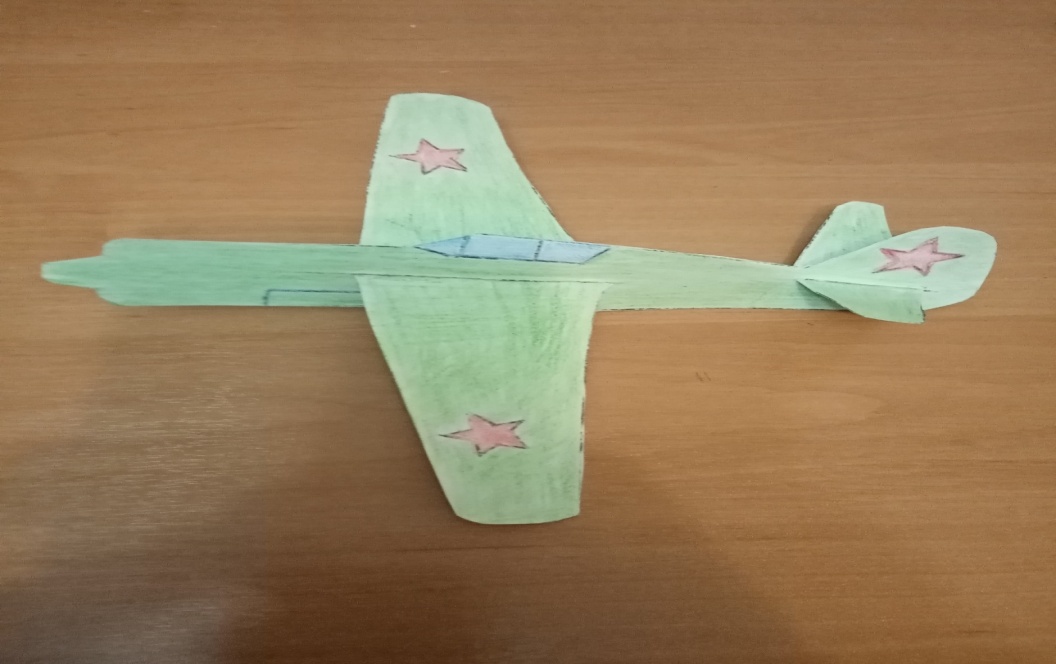 Материал и инструменты: Белый картон,Копировальная бумага,Зажимы или скрепки,Простой карандаш, Линейка, Цветные карандаши,Шило или не пишущая ручка,Ножницы,Клей-карандаш.2. С помощью простого карандаша и линейки по контурам  чертежа обвести, то есть скопировать, чтобы данный чертеж-рисунок оказался на  картоне.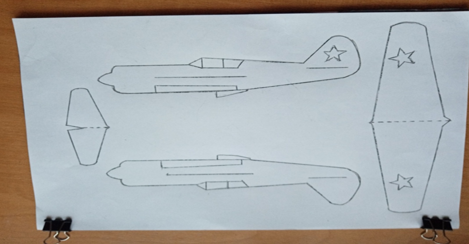 3.Скопированный чертеж-рисунок  необходимо раскрасить  цветными карандашами.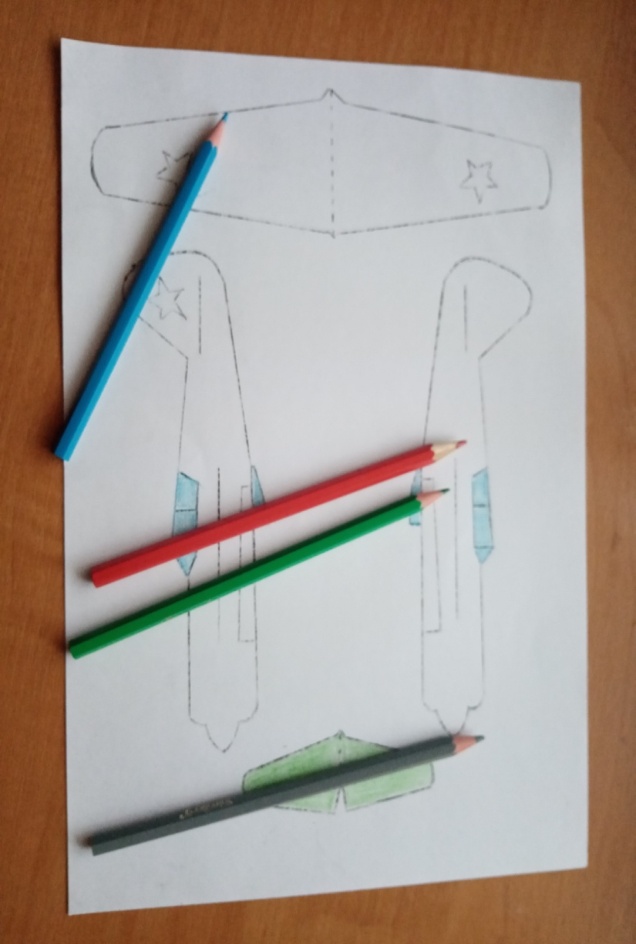 4. С помощью линейки или не пишущей ручки продавить линии сгиба. После этого можно вырезать по основному  контуру модель (четыре детали).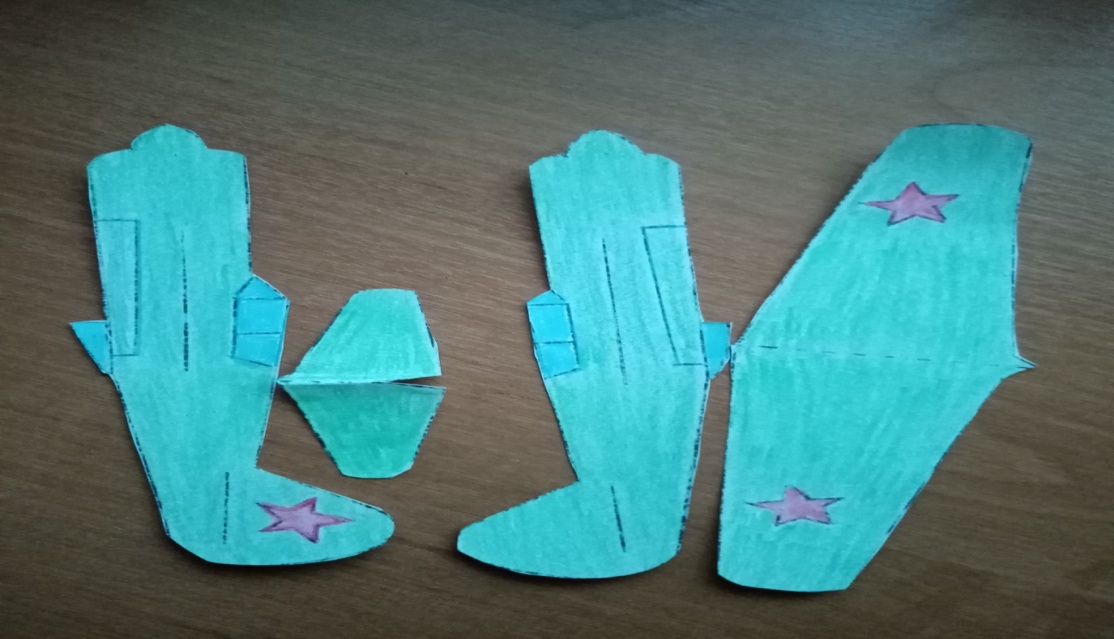 С помощью канцелярского ножа нужно вырезать линии для вставки крыльев и хвоста.  Склеиваем две детали  самолета.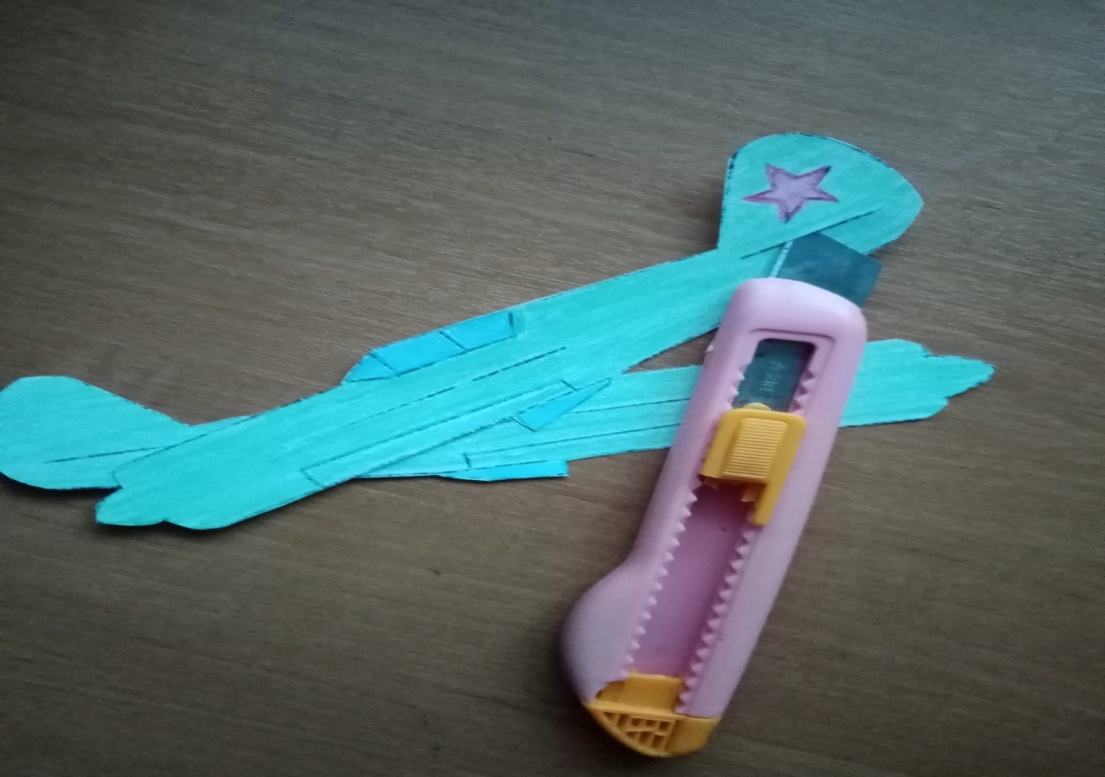 6. Модель «Самолета» готова!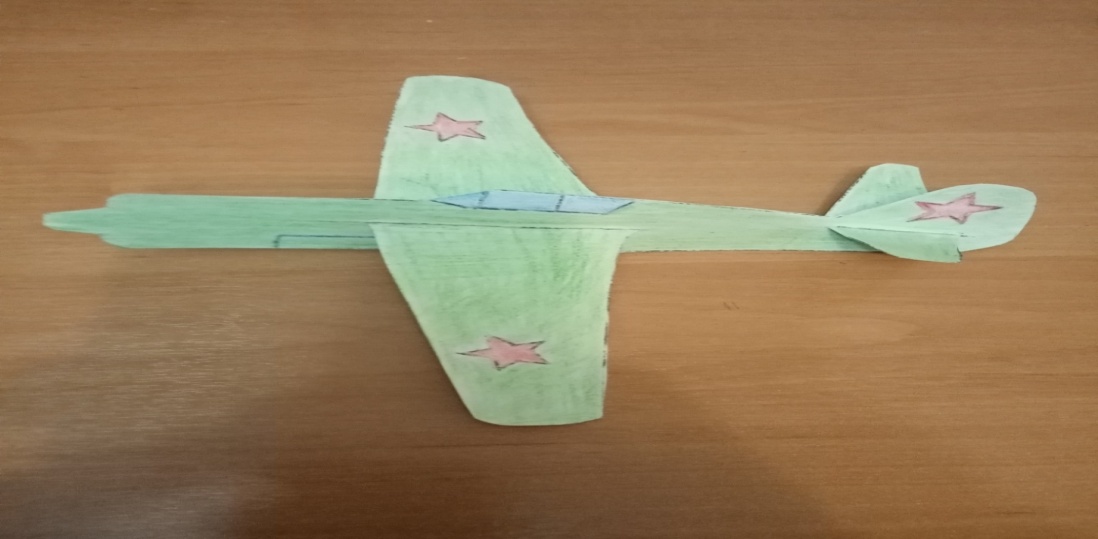 Условия реализации программыДля реализации программы необходимы следующие материально-технические условия:отдельный кабинет с большим рабочим столом, стульями по количеству детей,наборы  бумаги для занятий,   клей,  ножницы ,  карандаши, фломастеры,  краски,  циркули, линейки;необходимые методические условия: набор моделей по основным темам курса, пояснительные плакаты, схемы;тематическая литература;План массовых мероприятийРабота с родителями,Рассмотренона заседании методического советаПротокол от ____________№_____Рекомендовано к утверждениюна заседании педагогического советаПротокол от ____________№_____УТВЕРЖДАЮДиректор МБУДО			«Станция юных техников» 		г. Волгодонска__________ Л.В.Рязанкина				«____» ________ 2020__ г.	Название ДОП «Начальное техническое моделирование»Сведения об автореФИО: Леонтьева Надежда ТимофеевнаСведения об автореМесто работы : МБУДО «Станция юных техников», клуб «Дебют»Сведения об автореАдрес образовательной организации: ул Ленина 112Сведения об автореДомашний адрес автора  : ул  Павлова  д  8Сведения об автореТелефон служебный: Сведения об автореТелефон мобильный:89188598655Сведения об автореДолжность: ПДОУчастие в конкурсах авторских образовательных программ и программно-методических комплексов/результатНормативно-правовая база (основания для разработки программы, чем регламентируется содержание и порядок работы по ней)Декларация прав ребенка (1959 год);Конвенция о правах ребенка (1989 год);Конституция Российской Федерации от 12.12.1993 (с принятыми поправками от 04.07.2020);Федеральный закон Российской Федерации от 29 декабря 2012 г. N 273- ФЗ «Об образовании в Российской Федерации»;Федеральный Закон РФ «Об основных гарантиях прав ребенка в Российской Федерации»;Национальная доктрина образования в Российской Федерации на период до 2025 года; «Концепция развития дополнительного образования детей», утвержденная распоряжением Правительства РФ от 4 сентября 2014 г. № 1726-р; Стратегия развития воспитания в Российской Федерации на период до 2025 года, утвержденная распоряжением Правительства Российской Федерации от 29 мая 2015 г. N 996-р;«Федеральная целевая программа развития образования на 2016 - 2020 годы», утверждена постановлением Правительства РФ от 23 мая 2015 г. № 497; «Порядок организации и осуществления образовательной деятельности по дополнительным общеобразовательным программам», утвержденный Приказом Министерства просвещения Российской Федерации от 09 .11. 2018г. №196; Методические рекомендации по проектированию дополнительных общеобразовательных программ (письмо Минобрнауки России от 18 ноября 2015 г. № 99-3242);Письмо Минобрнауки от 29.03.2016 №ВК-641/09 «Методические рекомендации по реализации адаптированных дополнительных общеобразовательных программ, способствующих социально-психологической реабилитации, профессиональному самоопределению детей с ограниченными возможностями здоровья, включая детей-инвалидов, с учетом их особых образовательных потребностей»;Примерные требования к программам дополнительного образования детей (Письмо Минобразования России от 11.12.2006г. № 061844).Постановление Главного государственного санитарного врача РФ от 4 июля2014 г. № 41 "Об утверждении СанПиН 2.4.4.3172-14 "Санитарно- эпидемиологические требования к устройству, содержанию и организации режима работы   образовательных организаций  дополнительного образования детей»;Закон Ростовской области от 14.11.2013г.№26-ЗС «Об образовании в Ростовской области»;Концепция развития системы образования Ростовской области на период до 2020 года.Региональные рекомендации к регламентации деятельности образовательных организаций Ростовской области, осуществляющих образовательную деятельность по дополнительным общеобразовательным программам, утвержденные приказом министерства общего и профессионального образования Ростовской области от 01.03.2016 № 115;Устав муниципального бюджетного учреждения дополнительного образования «Станция юных техников» г. Волгодонск.Материально-техническая базаГод разработки, редактирования2020 гСтруктура программыТитульный листПаспортПояснительная запискаУчебный план первого года обучения Содержание программы первого года обученияМетодическое обеспечение дополнительной общеобразовательной программы:- методический блок;- диагностический блок;- дидактический блок.Список литературыПриложениекалендарный учебный график;технологические карты;образцы моделей (макетов) и т.д.НаправленностьтехническаяНаправлениеНачальное техническое моделированиеВозраст учащихся 8-9 летСрок реализации1 год			Этапы реализацииНовизнаНовизна адаптированной дополнительной образовательной общеразвивающей программы является интеграция разных техник декоративно-прикладного искусства и технического творчества (аппликация  ,оригами, конструирование ,моделирование)АктуальностьПрограмма  направлена на развитие самостоятельной творческой деятельности учащихся  по созданию моделей несложных объектов, познавательного процесса у младших школьников.ЦельЦель программы: развитие мотивации личности к познанию и творчеству, развитие индивидуальности , личной  культуры, коммуникативных способностей ребенка ,коррекцию психофизического  и умственного развития детей, формирование начального инженерного мышления.Ожидаемые результатыУчащиеся должны знать	-Правила санитарии и гигиены труда-Основные способы и приемы изготовления материалов ( картон ,бумага)-Название, назначение ,правила пользования ручными инструментами для обработки бумаги, картона  и других материалов-Правила техники безопасности  по начальному техническому моделированиюУчащиеся должны уметь-Владеть способами и приемами  работы с бумагой (окрашивание бумаги, способы скрепления деталей, использование  трафаретов, шаблонов)-Рационально организовывать рабочее место в соответствии с используемым материалом.-Пользоваться чертежами, инструментами ,ножницами-Выполнять разметку деталей на разных материалах карандашом или мелом-Вырезать детали различных конфигураций из разных материалов (бумага картон)  ,стараться эстетично оформить творческую работуФормы занятий (фронтальные (указать кол-во детей), индивидуальные)Групповые, индивидуально-групповые			Режим занятийЗанятия проводятся 2 раза в неделю по 2 часаФормы подведения итогов реализацииВыставки, конкурсы, диагностикаТема теория теория теорияпрактикапрактикапрактикавсеговсеговсегоТема1.Первоначальные конструкторско-технологические    понятия2241.1 Введение в образовательную программу1121.2 Правила техники безопасности, инструменты и материалы112Всего:Конструирование 2242.1 Работа с бумагой. 84122.2. Изготовление игрушек410122.3  Конструирование простейших моделей614202.4.Конструирование моделей  из плоских деталей414202.5.Техническое моделирование на свободную тему112Всего:234366Итоговое занятие112 Итого за год :                               264672№п/пВид работыСрок исполненияАдрес и форма отчетности1Коррекция государственных и (или) создание авторских образовательных программДо 1.09.2020Программа2Создание авторских пособий (каких?)В течение годаФайлы с заданиями3Посещение уроков (у кого?)В течение года4Собственные открытые занятияВ течение года5Участие в работе малых педсоветов, семинаров и др.В течение годаПо графику учреждения 6Повышение квалификации По графику№/№ФИ учащего - сяНавык движения рукНавык работы с ножницамиНавык работы с клеемОформление моделиНавык работы с линейкойТочность аккуратностьСоблюдение техники безопасности Организация раб местасредний балл по входной диагностикесредний балл по промежуточ – ной диагностике (БП*)123456789101112№п/пКол-вочасовТемазанятияФормаконтроля14Первоначальные конструкторско-технологические   понятия22Введение в образовательную  программу. Изготовление модели « Осьминог»22Правила техники безопасности. Изготовление аппликации из геометрических фигурВходная диагностикаII12Работа с бумагой. Основные операции при работе с ней12Аппликация «Осень»Выставка22Аппликация «Овечка»Выставка32Аппликация «Рыбка»Выставка42Мозаика «Яблоко»Выставка52Простые формы оригами Модель «Котик», «Свинка», «Сердце»Выставка62Оригами. Модель «Лягушонок», «Голубь», «Щенок»Выставка12Изготовление игрушек12Изготовление игрушки «Тигренок»Выставка22Изготовление игрушки «Божья коровка»Выставка32Изготовление игрушки «Лисичка»Выставка42 Изготовление игрушки «Собака»Выставка52Изготовление  игрушки «Белочка»Выставка62Изготовление игрушки «Котик»Промежуточная диагностика20Конструирование простейших моделей12Изготовление модели «Машина»Выставка22Изготовление модели «Робот»Выставка32Изготовление модели «Автобус»Выставка42Изготовление модели «Трактор»Выставка52Изготовление модели «Кабриолет»Выставка62Изготовление модели «Коробка»Выставка72Изготовление модели «Экскаватор»Выставка82 Изготовление модели «Ракета»Выставка92Изготовление модели «Кошелек»102Изготовление модели «Домик»Выставка20 Конструирование моделей из плоских деталей12Конструирование модели  самолет ЛА-9Выставка22Конструирование модели  «Коробка»Выставка32Конструирование модели «Корзина»Выставка42Конструирование модели «Ладья»Выставка52Конструирование модели «Самолет»Выставка62Конструирование модели «Сани»Выставка72Конструирование модели «Гоночная машина»Выставка82Конструирование модели «Самолет ЛА -5»Выставка92Конструирование модели «Сова»Выставка102Конструирование модели «Ракета»Итоговая диагностикаТехническое моделирование на свободную тему (По желанию ребенка)12Изготовление игрушки, которую никто не видел2Итоговое занятие	Всего 72 ч			Выставка№ п/пМероприятияСрок проведения1.41 турнир М.В.Ломоносова27 сентября2Мероприятия, посвященные Дню учителяОктябрь3Мастер-класс по изготовлению свободнолетающих моделей самолетовНоябрь4Мероприятие ко Дню материНоябрь   5Городской конкурс на лучшую новогоднюю игрушкуНоябрь-декабрь6Новогодние утренники, представленияДекабрь 7Академии юных исследователейЯнварь-февраль8Городской конкурс детского творчества  по противопожарной тематикеФевраль 9Городские соревнования по авиамодельному спорту, среди школьников в закрытых помещенияхМарт 10Городская игра-конкурс для младших школьников «Веселый светофор»Май11Декада, посвященная Дню ПобедыМай12Городские мероприятия, посвященные Дню защиты детейИюнь13Мероприятия, посвященные Дню городаИюль№  п/п Формы работыЗадачиСроки1Родительские собранияОзнакомить родителей с условиями обучения До 30.09.20202Совместные мероприятия3Анкетирование4Родительская спонсорская помощьВ течение года5Индивидуальные и групповые консультацииОзнакомить с адаптацией ребенка в коллективе, контроль учебного процессаВ течение года